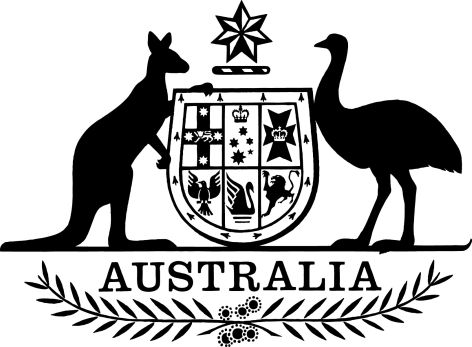 Corporations (Relevant Providers—Education and Training Standards) Amendment (2024 Measures No. 1) Determination 2024I, Stephen Jones, Assistant Treasurer and Minister for Financial Services, being satisfied of the matters set out in subsections 921B(7) of the Corporations Act 2001, make the following determination.Dated 				2024Stephen Jones [DRAFT ONLY—NOT FOR SIGNATURE]Assistant TreasurerMinister for Financial ServicesContents1  Name		12  Commencement	13  Authority	14  Schedules	1Schedule 1—Amendments	2Corporations (Relevant Providers—Education and Training Standards) Determination 2021	2Schedule 2—Repeals	3Corporations (Relevant Providers Exams Standard) Determination 2019	31  Name		This instrument is the Corporations (Relevant Providers—Education and Training Standards) Amendment (2024 Measures No. 1) Determination 2024.2  Commencement	(1)	Each provision of this instrument specified in column 1 of the table commences, or is taken to have commenced, in accordance with column 2 of the table. Any other statement in column 2 has effect according to its terms.Note:	This table relates only to the provisions of this instrument as originally made. It will not be amended to deal with any later amendments of this instrument.	(2)	Any information in column 3 of the table is not part of this instrument. Information may be inserted in this column, or information in it may be edited, in any published version of this instrument.3  Authority		This instrument is made under the Corporations Act 2001.4  Schedules		Each instrument that is specified in a Schedule to this instrument is amended or repealed as set out in the applicable items in the Schedule concerned, and any other item in a Schedule to this instrument has effect according to its terms.Schedule 1—AmendmentsCorporations (Relevant Providers—Education and Training Standards) Determination 20211  section 1-4 (definition of provisional relevant provider)Repeal the definition.2  Subsection 2-40(2)Repeal the subsection, substitute:	(2)	An exam must contain at least 70 questions.3  After subsection 2-40(2)Insert:	(3)	An exam must contain only multiple-choice type questions.4  Paragraph 2-55(2)(a)Repeal the paragraph.5  Paragraph 2-55(2)(b)Repeal the paragraph, substitute:	(b)	the person has applied to ASIC to take the exam (in the manner and form approved by ASIC), and has been subsequently enrolled by ASIC to take the exam at a particular date and time; and6  Subsection 2-55(2) (Note 1)Repeal the note.7  Subsection 2-55(2) (Note 2)Omit “Note 2”, substitute “Note”.8  Subsection 2-55(11) (including the heading and note)Repeal the subsection (including the heading and note).Schedule 2—RepealsCorporations (Relevant Providers Exams Standard) Determination 20191  The whole of the instrumentRepeal the instrument.EXPOSURE DRAFTCommencement informationCommencement informationCommencement informationColumn 1Column 2Column 3ProvisionsCommencementDate/Details1.  The whole of this instrumentThe day after this instrument is registered.